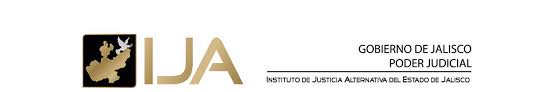 REQUISITOS DE REFRENDO DE ACREDITACIÓNDE CENTRO PÚBLICO O CENTRO PRIVADO Documentos para iniciar el trámite de Refrendo de Acreditación de Centro Público o Centro Privado respecto de los Servicios de Métodos Alternos de Solución de Conflictos, de conformidad al Artículo 54 del Reglamento de Acreditación, Certificación y Evaluación del Instituto de Justicia Alternativa del Estado de Jalisco.l. Formular y presentar solicitud por escrito suscrita por el representante legal del Centro, dirigida al Director General del IJA, en la que se detallen los motivos por los que desea refrendar dicha acreditación y se identifique el domicilio en el cual se presta el servicio, a efectos de que el Instituto realice la inspección del sitio e instalaciones; así como el CORREO ELECTRÓNICO y NÚMERO TELEFÓNICO en los que autorice expresamente recibir notificaciones correspondientes al procedimiento de refrendo de Acreditación;II. El listado actualizado de los prestadores de servicio certificados por el Instituto que prestan sus servicios en el Centro solicitante, con los datos de identificación del certificado a efectos de verificarlos en los archivos del Instituto (firmado por quien será el director o representante legal del Centro Privado);III. Original y copia para cotejo de la licencia municipal vigente de giro compatible con la prestación del servicio; yIV. Copia del comprobante de domicilio ubicado en el Estado de Jalisco, del sitio en donde se ofrece el servicio de Métodos Alternos (vigencia máxima de 2 meses a la fecha de su presentación ante el IJA).NOTA:Para iniciar el trámite de refrendo de la acreditación deberá de estar vigente mínimo un prestador de servicios adscrito al domicilio que se desea refrendar, o que el prestador de servicios este realizando simultáneamente el trámite de refrendo de certificación.Las copias que se presenten deberán de ser legibles.Recepción de documentos escaneados en el whatsapp del celular 3312461789.